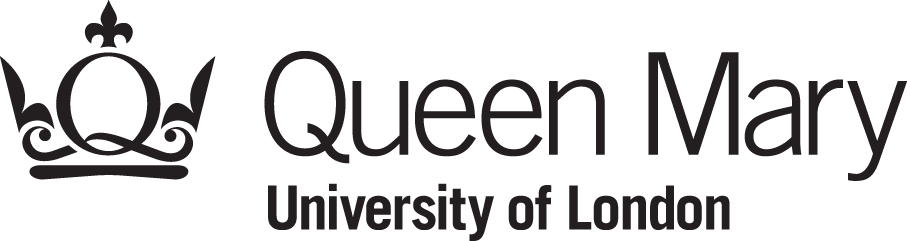 Document TitleService Name:	Service NameDepartment:	IT ServicesDocument DetailsDistribution and Sign off ListVersion ControlPurposeBackgroundApproachContent…More sections…Proposals…ConclusionDate2015-01-01Review DateDraftDocument Owner(s)Project/Organisation RoleProject/Organisation RoleAuthorAuthor nameOwnerOwner nameClientProject nameAuthorisationNameRoleCategorySignoff party name #1RoleCategory – e.g. For Information, Review, Sign offVersionDateAuthorChange Description0.1…Date createdAuthor of ChangeWhat happened – e.g. document created